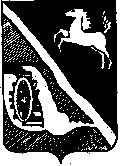 Дума Шегарского районаТомской областиРЕШЕНИЕ  с. Мельниково                                            18.02.2020г.                                                                                            № 440О деятельности органов местного самоуправления Баткатского сельского поселения по решению вопросов местного значения и информации об увеличении доходной части бюджета сельских поселений за 2019 годРассмотрев и обсудив представленную информацию о деятельности органов местного самоуправления Баткатского сельского поселения по решению вопросов местного значения и информацию об увеличении доходной части бюджета сельских поселений за 2019 год,ДУМА ШЕГАРСКОГО РАЙОНА РЕШИЛА:       Принять к сведению информацию о деятельности органов местного самоуправления Баткатского сельского поселения по решению вопросов местного значения и информацию об увеличении доходной части бюджета сельских поселений за 2019 год.Председатель Думы Шегарского района                                                                        Л. И. НистерюкОтчет Главы Баткатского сельского поселения Шегарского района Томской области о деятельности муниципального образования «Баткатское сельское поселение» по решению вопросов местного значения за 2019 г.Администрация Баткатского сельского поселения осуществляет свои полномочия в соответствии с  131- ФЗ «Об общих принципах организации местного самоуправления в РФ» и  действующего Устава Баткатского сельского поселения.          В состав Баткатского сельского поселения входит 8 населенных пунктов.На 01.01.2019 года  общая численность населения Баткатского сельского поселения составляет – 3041 человек, из них 745 человек  пенсионного возраста, что составляет 24% от общей численности населения, детей – 727, что составляет 23%., граждан трудоспособного  возраста -1569 человек.За 2019 год в поселении родилось – 35 детей, умерло - 45 человек.       На первичном воинском учете состоят: 592 человека.   49 граждан, подлежащих призыву на военную службу (увеличилось  на 7 человек)             Движение учитываемых ресурсов в 2019 году составило  _66_человек.Из них: убыло – 45 человек ,   прибыло - 21 человек, в том числе 7 человек, уволенных из Вооруженных  Сил Российской Федерации.      На территории поселения зарегистрировано 10 крестьянско-фермерских хозяйств (КФХ):       -с. Баткат-5 (Феофанова Л.Н., Ендышева Т.И., Ольштрем И.В., Калмакова Е.А., Гусев М.А)     -с.Бабарыкино-4 (Лазаренко А.Н., Петров В.Н., Киселёва Л.А.),     -д.Батурино-1 (Варфоломеев А.К.),                                                                                        -с.Вознесенка-1 (Брюханов А.С.),      На 01.01.2019 года в КФХ содержатся 634 КРС, из них 319 коров. Самыми крупными являются: КФХ Варфоломеев, КФХ Гусев.     На территории поселения работают СППК «Каргалинский» с. Каргала,               ИП Хатюшина О.А. (пельменный цех с.Каргала), ООО «Агрофирма «Межениновская» с.Баткат, 4 предприятия по переработке  древесины.     Работают 20 магазинов, 5 кафе, 1 шиномонтаж.     Общее число дворов (ЛПХ)  - 1080.                На 1 января 2019 года в них содержались:КРС – 284 головы, из них – 140 коров.Свиньи-313 голов,Овцы – 471 головы,Козы- 89 голов, Лошади- 74 головы, Кролики-875 голов,Птица-2973,Пчелы медоносные -452 пчелосемьи          В сравнении с данными на 1 января 2018 года поголовье КРС  сократилось на 60 голов, в том числе коров на 76 голов.      Поголовье  свиней, овец, птиц осталось на том же уровне.      Еженедельно участниками ярмарки выходного дня в г.Томске являются 7 жителей поселения.        Нормативно-правовая деятельность, вопросы документооборота.       В 2019 году Администрацией Баткатского сельского поселения приняты 102 постановления, 42 распоряжения по основной деятельности. Советом поселения принято 39 решений.   31 из них – нормативно-правового характера.       В 2019 году в администрацию  поселения поступило и было рассмотрено  77 письменных обращений граждан. Управляющим делами поселения за год выдано  1536  различных  справок и выписок.      Признаны нуждающимися в выделении древесины на корню для собственных нужд 735 человек, в  том числе 21  человек в деловой древесине.         На учёте нуждающихся в улучшении жилищных условий состоят 39 человек, из них 1 многодетная семья, 3 семьи с детьми инвалидами.      В течении 2019 года жилые помещения гражданам, признанными нуждающимися в улучшении жилищных условий не предоставлялись.      На 01.01.2019 году в Списке детей-сирот и детей, оставшихся без попечения родителей, лиц из их числа, которые подлежат обеспечению жилыми помещениями на территории Томской области  состояли 9 человек. В течении года  были включены еще 6 детей.   За год обеспечены жилыми помещениями-  1 ребёнок.      На 1 января 2019 года  общий объем доходов бюджета   поселения составлял 14 316 600 рублей, в том числе налоговые доходы в сумме 3 794 600,00 рублей, неналоговые доходы в сумме 348 900,00 рублей.      На конец 2019 года общий объем доходов бюджета поселения составил 21 628 900,00 рублей. Общий объем расходов бюджета в сумме 21 428 600,00 тыс. рублей.      Штатная численность сотрудников администрации поселения  в 2019 году составила 31,45 единиц,  41 работающих человек из них  12 человек непосредственно сотрудников администрации, а 27 человек персонал, обслуживающий административные  здания (бывшие СДК).       На выплату заработной платы и налогов обслуживающему персоналу административных зданий (СДК) в 2019 году выплачено  4 687 684,78 рублей.      В целях благоустройства сёл поселения, в весенне-осенний период  проведена работа по сбору  вывозу мусора с улиц, веток на сумму – 8 000 рублей.  В июле-августе проведены работы по скашиванию травы на территориях общего пользования.  2 раза в год проводились работы по очистке от мусора территории 7 сельских кладбищ. Выполнены работы по обустройству заградительных минерализованных полос по периметру населённых пунктов поселения на сумму 52 700,00 руб. В двух населённых пунктах поселения (с.Баткат, с.Бабарыкино) проведены работы по уничтожению дикорастущей конопли на сумму 20 000,00 рублей.   Проведены работы  по своду деревьев на сумму 70 000 рублей.Выполнены работы по внесению изменений в генеральный план поселения (перевод земель под свалками из земель сельхоз назначения в земли промышленности) на общую сумму 99 000,00 рублей.В рамках поддержки местных инициатив (социальные проекты) в селе Баткат обустроена новая современная спортивная площадка на общую сумму  2 242 698,20   рублей,   из них  1 041 800,00 рублей  спонсорские средства ООО «Межениновская  птицефабрика»  Водопроводные сетиНа территории поселения функционируют  6 водонапорных башен и                           6 водозаборных скважин.Общая протяжённость водопроводных сетей составляет 22 375 м. с 92 водопроводными колодцами с водозаборными колонками.Все объекты водоснабжения,  в том числе и земельные участки под ними, оформлены  в муниципальную собственность. В селе Баткат, с.Бабарыкино, с.Каргала установлены и работают станции водоподготовки «Чистая вода».  На конец 2019 года потребление воды составили: в с.Баткат – 168 куб.м (введена в эксплуатацию  27 декабря 2017 года) , с.Каргала- 678 куб.м (введена в эксплуатацию 14 июля 2017 года) , с.Бабарыкино-112 куб.м (введена в эксплуатацию 13 декабря 2018 года)Полномочия по водоснабжению  переданы Администрации Шегарского района.  Вопросы уличного освещения На территории Баткатского сельского поселения установлены 183 фонаря уличного  освещения.  В 2019 году приобретены электротовары (светодиодные лампы, фонари, СИП) на сумму 109 175,86 рублей. 94645,55 рублей израсходовано на обслуживание уличного освещения.   Во всех населенных пунктах установлены приборы учета потребляемой электроэнергии  осветительными приборами уличного освещения.   Вопросы ремонта и содержания дорог         Общая протяжённость автомобильных дорог  общего пользования местного значения  в Баткатском сельском поселении составляет-43,219 км. Все дороги оформлены в муниципальную собственность.       В 2019 году в рамках областной программы по ремонту дорог в поселении  были отремонтированы  2 участка автодорог: с.Баткат ул.Гагарина, отсыпка ГПС и с.Баткат  улица Ленина от дома № 95 до дома №105, отсыпка ГПС .       Был проведен 1  аукцион  по определению подрядчика.  Всего на данные мероприятия  израсходовано  1 765 601,44 рублей.       На проведение лабораторного контроля по качеству выполненных работ израсходовано  48 297,60 рублей.       Также в 2019 году проведён текущий ямочный  ремонт дорог в с.Баткат, пер.Кооперативный, ул.Ленина , в с.Каргала ул.Чапаева  на сумму    435 852,2 рублей.        В рамках   зимнего и летнего содержания  автодорог общего пользования местного значения    были проведены работы по очистке дорог от снега и наледи,   окашиванию обочин дорог,    грейдирование и профилирование    на сумму 1 030 776,19 рублей.    В  зимний период содержание дорог  в селах поселения осуществляют 5 подрядных организаций (ИП Копач, ИП Каличкин, ООО «Спектр»,  ОГБПОУ  «Промышленно-коммерческий техникум»,  ГУП ТО "Областное ДРСУ»). Для  определения Подрядчика проводятся конкурсные процедуры в рамках 44-ФЗ.       В целях безопасности  дорожного движения были приобретены  и установлены  дорожные знаки  на сумму 76 130,00 рублей.          План мероприятий по подготовке объектов социальной сферы и ЖКХ к отопительному сезону 2019г. выполнен. Начало отопительного сезона на территории муниципального образования было своевременным. В 2019 г. выполнены следующие мероприятия: - приобретен и установлен 1 новых газовый котел,  газовый счетчик в АИТ с.Каргала  ул.Юбилейная, 10    на сумму 158 476,800 рублей.  Проведен капитальный ремонт теплотрассы  от котельной до здания СДК с.Баткат на сумму  60 000,00 рублей.  Приобретены материалы и проведен ремонт теплотрассы от АИТ до жилого многоквартирного дома в с.Каргала ул.Юбилейная, 7  на сумму  48 122,00 рубля.  Приобретены и установлены 1 пластиковое окно в Баткатском СДК  на общую сумму 57 000,00 рублей.       На содержание административных зданий в поселении (бывшие СДК) было затрачено:786 089,67 рублей на приобретение угля, 345 603,72 рублей на приобретение газа, 363 828,77 рублей –электроснабжение, 2 471,95 рублей - водоснабжение,  174 548,71 рублей обслуживание газовых котлов и  пожарной сигнализации    Общие затраты на содержание  административных зданий (СДК) поселения  в 2019 году составили- 6 360 227,51  рублей.     Другие вопросы:   На территории поселения работают 1 ОВП ( с.Баткат),                       4 ФАПа (с.Каргала, с.Бабарыкино, с.Вознесенка, д.Батурино). Работают 2 средние школы (Баткатская, Бабарыкинская), 1 основная (Каргалинская), 1 начальная (Вознесенская). Учащиеся и преподаватели школ принимают самое активное участие в  конкурсах,  выставках, соревнованиях районного уровня, регионального, всероссийского уровней.    Так  по итогам 2019 года у Баткатской СОШ – 25 призовых мест, из них 5 первых.у Каргалинской ООШ – 69 призовых мест, из них  28  первых.      У обучающихся  Бабарыкинской СОШ  21 призовое  место, из них 6 первых мест.На территории поселения расположены  5 памятников воинам, погибшим в годы Великой Отечественной войны. Ежегодно в 9 мая сотрудниками администрации проводится текущий ремонт памятников. В 2019 году, в рамках подготовки к празднованию 75-летия победы в Великой Отечественной войне отремонтированы все памятники поселения на  сумму 242 052 рублей, в том  числе в с.Баткат установлены новые стеллы с фамилиями погибших воинов         Большую помощь в  текущем  содержании территорий памятников и  прилегающих к ним территорий оказывают сотрудники и учащиеся  школ  поселения.        В целях патриотического воспитания молодёжи в  селе Баткат, в МКОУ «Баткатская СОШ»  организован Пост №1 .Культурный досуг Досуг в поселении организовывают 7 специалистов культурно досуговой деятельности, проводя различные мероприятия в  сёлах  поселения, а также   принимали активное участие в районных и областных конкурсах, выставках,  в которых получали награды разной степени.   В 2019 году,  Баткатским домом культуры  было занято 11 призовых мест  в конкурсах районного уровня, из них 4 первых и 6 призовых мест в конкурсах регионального уровня, из них 2 первых.Кроме того по итогам  работы 2019 года Баткатский дом культуры занял 1 место.Каргалинским домом культуры занято 16 призовых мест в конкурсах, выставках районного уровня,  из них 8 первых мест. Бабарыкинским клубом – 14 призовых мест в конкурсах районного уровня,  из них  5 первых места за участие в выставках.       В  поселении работают 4 библиотеки.        В селе Баткат расположена самая большая сельская библиотека, имеющая статус модельной, в которой открыт центр общественного доступа.       В Баткатской и Каргалинской школах работают музеи. Так же музей работает и в Баткатской  библиотеке.       Спорт В поселении работают 4 спорт инструктора (с.Бабарыкино, с.Баткат,  с.Вознесенка, с.Каргала).        Команды Баткатского сельского поселения участвуют практически во всех районных спортивных мероприятиях, занимая призовые места:  так под руководством спорт инструкторов  Филимонова А.А. Лученов А.С. команды поселения  заняли  6 призовых мест в различных соревнованиях, из них 4 первых:12 января – волейбол(приз Саяшкина) – 1 место.                                                       6 апреля – баскетбол(приз Безбородова) – 2 место.                                                      20 апреля – волейбол(приз Негодина, Павлова) – 1 место.                                       10 августа – День физкультурника – 1 место.                                                                       23 ноября – баскетбол(приз Тарановой) – 2 место.                                                                            7 декабря – лыжные гонки – 1 место.Исполнение доходной части бюджета поселения                                                                  Налог на  доходы физических лиц исполнен на 142,6%                                                                     (при плане 1 164,8 тыс. рублей  исполнено  1 660,8 тыс. рублей), Единый сельхоз. налог исполнен на 681,1%                                                                                                       (при плане 44,5 тыс. рублей  исполнено  303,1 тыс.  рублей),  Налог на имущество физических лиц  исполнен на  90,4%                                                        (при плане 266,3 тыс.  рублей  исполнено  240,6  рублей).      Причина неисполнения- не предоставление налоговым органом уведомлений  за начисленный налог до 100 рублей.  Банкротство ИП Ендышева.      Земельный налог  с физических лиц  исполнен на 74,7%                                                         (при плане 644,00 тыс. рублей  исполнено  480,00 тыс.  рублей). Причина  неисполнения- не полное  начисление  налоговым органом  налога за паевые земли.       Увеличение доходной части бюджета  в 2019 году произошло за счёт увеличения неналоговых доходов, а именно   от использования муниципального имущества бюджетными, автономными, унитарными предприятиями при плане 146,1 тыс. рублей,  получено 339,4 тыс. рублей.,  поступления от использования муниципальным имуществом (найм жилья) при плане 35,8 тыс. рублей,  составили 100,4 тыс. рублей.   Собираемость обеспечена подворовым обходом и уплатой  задолженности. Так же в 2019 году подано  18 судебных исков по взысканию задолженности.       Доход от компенсации затрат бюджетов поселения исполнен на 231,6%                       ( при плане 268,7 тыс. рублей исполнено 386,8 тыс. рублей).Администрация поселения тесно работает  с налоговой службой Томской области по вопросу  начисления  и уплаты налогов.Заключение        Работа Баткатского сельского поселения по решению вопросов местного значения осуществляется в постоянном взаимодействии с Администрацией Шегарского района, жителями сельского поселения, руководителями организаций, учреждений, расположенных на территории сельского поселения, индивидуальными предпринимателями.        Предприниматели поселения оказывают спонсорскую помощь при проведении праздников: день села, 9 мая, день старшего поколения.        В рамках соглашения о взаимодействии между прокуратурой Шегарского района и Администрацией поселения все нормативные правовые акты, принимаемые Советом поселения и Администрацией поселения приведены  в соответствии с Федеральным законодательством  и законодательством Томской области.        Есть вопросы, которые можно решить сегодня и сейчас, а есть вопросы, которые требуют долговременной перспективы, но работа Администрации поселения и всех тех, кто работает в  поселении, будет направлена на решение одной задачи — сделать сельское поселение лучше.         В заключение хотелось бы пожелать всем дальнейшей совместной плодотворной работы и достижения успехов в нашем общем деле.Наименование населённого пунктаЧисло детей (чел.)Трудоспособное населениеПенсионерыВсего населенияНаименование населённого пунктавсегоТрудоспособное населениеПенсионерыВсего населенияс.Баткат3496592741282с.Каргала154359191704с.Бабарыкино112269138519с.Вознесенка6015263275д.Батурино218447152д.Малое Бабарыкино22362078д.Перелюбка84719д.Кайтёс16512ИТОГО                                по поселению72715697453041